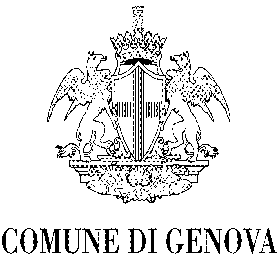 DICHIARAZIONE SOSTITUTIVA DELL’ATTO DI NOTORIETA’(Art. 47 - T.U.D.A. - Testo unico delle disposizioni legislative e regolamentari in materia di documentazione amministrativa - D.P.R. 445 del 28 dicembre 2000)Il/la sottoscritto/a_______________________________________________________________________________			cognome					                              nomenato/a a __________________________________________________  ( prov. ___/______ ), il ________________residente a _____________________________ ( prov. _______ ), Via _____________________________________________________________________________________________________________ n. ______________________consapevole delle sanzioni penali, nel caso di dichiarazioni non veritiere e falsità negli atti, richiamate dall’art. 76 del D.P.R. 445 del 28 dicembre 2000,D I C H I A R OCHE A SEGUITO DEL DECESSO DI: ……………………………………………………….……………………………………………………..……NATO  A …................................................................………................. IL ......………………............, DECEDUTO A  …………………..…….......... IL..……………….........................., COME DA TESTAMENTO PUBBLICATO DAL NOTAIO ………..….…………………………..……………..REGISTRATO IN ………………….. AL N° DI REPERTORIO …………….…….  IL ………………….………., CHE DETTO TESTAMENTO E’ L’ULTIMO VALIDO E NON IMPUGNATO E CHE NON VI SONO ALTRI EREDI AVENTI DIRITTO A QUOTE LEGITTIME O DI RISERVA OLTRE A QUELLI SOTTO RIPORTATI:……………………………………….. …………………………………............................COGNOME/NOME/DATA E  LUOGO DI NASCITA/RAPPORTO DI PARENTELA CON LA PERSONA DECEDUTA ………………………………………………………………………....................................................................................COGNOME/NOME/DATA E  LUOGO DI NASCITA/RAPPORTO DI PARENTELA CON LA PERSONA DECEDUTA………………………………………………………………………....................................................................................COGNOME/NOME/DATA E  LUOGO DI NASCITA/RAPPORTO DI PARENTELA CON LA PERSONA DECEDUTA ………………………………………………………………………………………………………………...............….....		     COGNOME/NOME/DATA E  LUOGO DI NASCITA/RAPPORTO DI PARENTELA CON LA PERSONA DECEDUTA.................................:.....................................................................................................................................….....................COGNOME/NOME/DATA E  LUOGO DI NASCITA/RAPPORTO DI PARENTELA CON LA PERSONA DECEDUTA .............................…........................................................................................................................................…...................	                            COGNOME/NOME/DATA E  LUOGO DI NASCITA/RAPPORTO DI PARENTELA CON LA PERSONA DECEDUTAGenova, _____________________	                data							             Il/La dichiarante							.....................................................AUTENTICAZIONE DELLA SOTTOSCRIZIONEAi sensi dell’art. 21 - comma 2 - del T.U.D.A., attesto che la sottoscrizione della sopraestesa dichiarazione è stata apposta in mia presenza da__ dichiarante, identificat__ previa esibizione di __________________ n. _________________________, rilasciata il _______________________ da ___________________________________Genova, __________________________                                                       data					          	         L’INCARICATO DAL SINDACO						___________________________________________                                                          				         	          (cognome, nome e qualifica)Ai sensi del comma 3 - art. 38 - D.P.R. 445 del 28 dicembre 2000 - la dichiarazione non è sottoposta ad autenticazione della firma quando viene presentata ad organi della Pubblica Amministrazione o a gestori di pubblici servizi.L’autenticazione è soggetta all’applicazione della vigente normativa sul bollo.